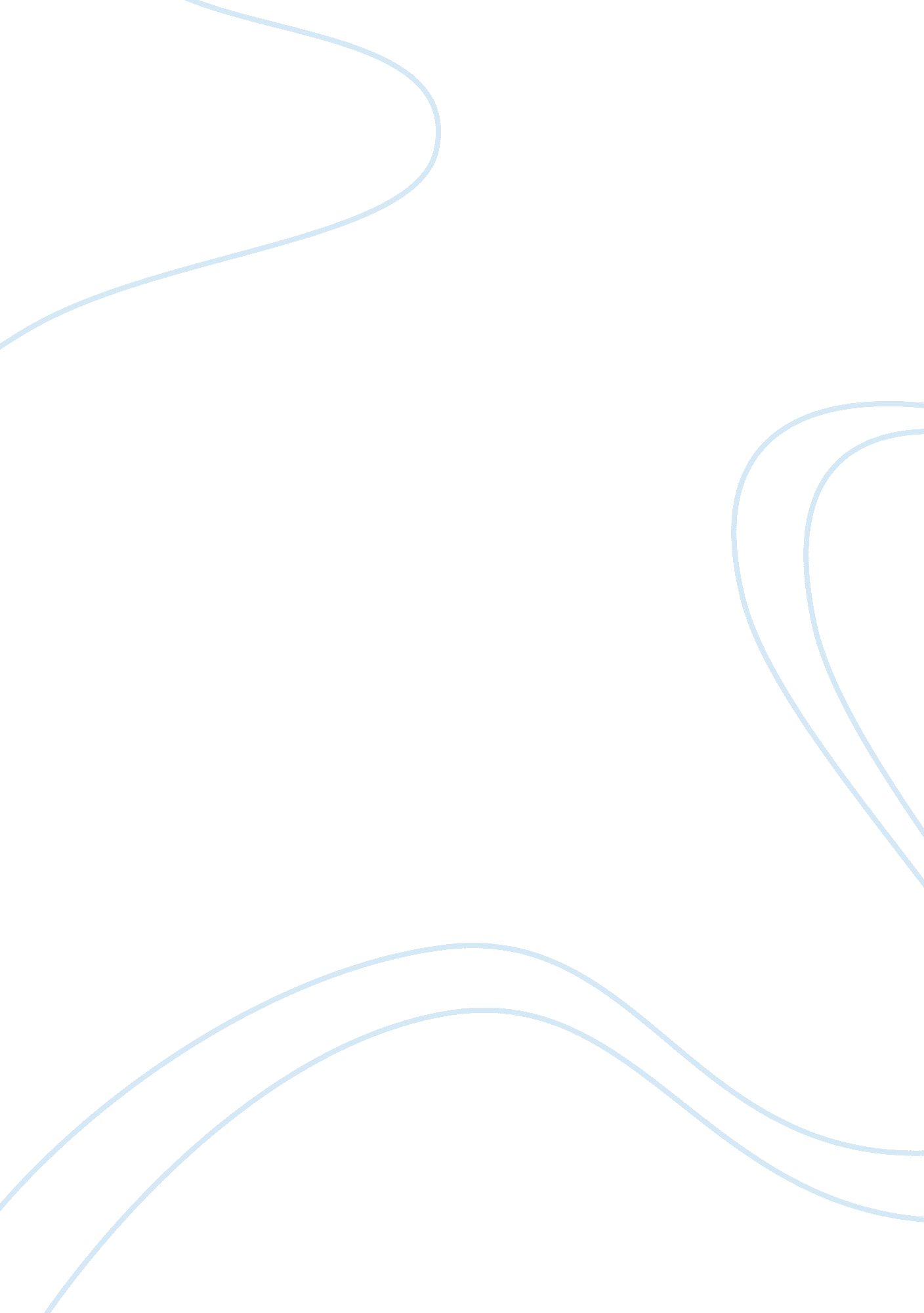 Discussion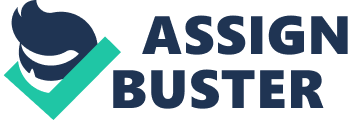 INSTRUCTIONS PART ONE PLEASE Comment On THESE 2 PEOPLE DISCUSSIONS just to make myself even more clear all you have to do is comment on what person #1 and #2 wrote about like if it was me commenting on what they wrote. NO NEGATIVE comments below you will find the question they are referring to. 
Discuss a human rights issue that you found interesting in the text or that you found doing your own research. 
Person #1 
During this course, the human rights issue that stands out to me most is womens rights. Personally, Ive never viewed myself as a feminist or felt the need to fight the battle of womens rights, however as Ive learned a great deal thus far, I have learned how the women are still treated as less superior. Thankfully, we live in the United States, where this battle has been fought, and has gained a substantial amount of ground. Womens rights in the US are equal mostly, with the exception of salary differences between men and women. Unfortunately, in other parts of the world, women are still treated as less superior and some are not even allowed to work. Sadly, this will be a battle I believe will never go away. 
YOUR Answer Here: 
Yes, you are right. Women’s rights are a critical issue in our society today. Many people do not seem to even consider them because they may think that it is so old fashioned, but I am pleased to see that this issue is important to you. You are also right when you say that even people who aren’t feminists need to get behind and supports these issues because this is simply a matter of self-respect, nothing more. Compared with much of the world, the United States treats women equally and fairly. That doesn’t mean that you should not accept any unfair discrimination against women in the United States because it does still happen occasionally. One example you mentioned was the differences in salary. This is true because the research does show that there is a gender gap in terms of salary. For you own information, this is commonly known as the glass ceiling. There have been many activists who have fought over the years to try to get this barrier removed so women can be treated equally in the workplace, but it is yet to happen for reasons that are still contentious. Many other countries do not afford the same freedoms to their women. You only have to look at most Islamic countries and see that women are inferior to men. These women are banned from doing activities that we take for granted. Finally, you are spot on when you comment that this is a battle that will never go away because there will almost always be resistance to women’s rights from some men. 
Person #2 

When I was thinking about and researching human rights, I came across the United Nations website and their Universal Declaration of Human Rights. Two of these basic human rights I think are issues that need to be addressed in our society.  The first being “ No one shall be held in slavery or servitude; slavery and the slave trade shall be prohibited in all their forms.” Human trafficking has been pushed to the forefront of late. Whether these people are being lured into servitude with the promise of a better life, or are just being forced into slavery, I think this is something that should be an issue that is fought against in order to rid the world of this practice. Globally there has been a long history of wars that were fought to abolish slavery and it amazes me that it is still able to exist today. 

Another human right issue that I think needs to be solved is “ No one shall be subjected to torture or to cruel, inhuman or degrading treatment or punishment.” We can take what has been occurring in Somalia as an example. The United Nations World Food Program has been sending in food to help those who are starving in the refugee camps in Somalia. This food is being stolen and sold at markets by the extremist group al-Shabab. It is inhuman that there are adults and children starving while the food that is being sent into the country to help them is being taken away. 
Put answer HERE: 
You are correct when you say that human rights are an important part of society, especially in countries where there is extreme poverty. Human trafficking is to the modern day what racism was back in the 18th to 20th centuries. Not too many people even realize that it is a problem because they prefer to pretend that it is not happening. There are many people who are fighting against this evil trade, but it is not enough to stop it from happening. Sadly though, the world will never be rid of this practice as long as there are incentives for someone to keep it going. This issue essentially comes down to power—power over people means power over life. The many wars that have been fought over the years have not necessarily tried to end slavery, but rather to change who has ownership of those slaves. This all comes back to power again. Your second issue, torture, is a similar issue in that it is not really thought of in the Western world today. Your example of Somalia is a good example because it shows what can happen when someone has good intentions and another takes advantage of that generosity to further their own needs. The reality is that people who are starving are seen as vulnerable because of their poor condition. What needs to happen is something where the food can be accounted for so it cannot be stolen so easily. 
INSTRUCTIONS PART TWO PLEASE Comment On THESE 5 PEOPLE DISCUSSIONS AND NO NEGATIVE comments THANK YOU Below you will find the question they are referring to all you have to do is comment on what they wrote like if I was commenting what they wrote 
Should your employer have the right to monitor your computer activity even if you are not using their equipment or browsing on company time? For example should your employer have the right to view your myspace, facebook or any other profile. Your thoughts? 
Person #3 
I don’t think my employer should have the right to view my facebook page. It is a social network and it has nothing to do how I do my job at work. I don’t have any crazy pictures on my facebook site and I also never would write something bad related to my job. I just think that if my employer views my fb site that shows that he/she doesn’t trust me and that’s not a good sign. 
When it comes to the work computer I think it is okay for an employer to monitor the employees activities. I know so many people who are surfing the internet while they are at work and I don’t think that’s right. They can do these things when they are at home or when they are on a lunch break. I also think that cell phones shouldn’t be allowed in the office. All this texting is very distracting and I know this because I text a lot. Family members or very close friends should have the office phone number just in case of an emergency but other than that everyone should leave their private life out of the office. 
Put answer HERE: 
Yes, you are correct. Someone’s work life and their private life should remain apart. It is not very professional to be using the internet for your own private use. Your employer is paying you to work for their company, not to feel good about your social life. An employer needs to be able to control what is going on in his workplace. 
Person #4 
i do feel that it is ok for an employer to view these pages, but only in the hiring process. they should be able to see what kind of person they are going to be working with. on a regular basis i dont feel that its ok for any employer to look at your profile pages. this is ones personal stuff and if the employer has a problem or question about something, they should consult you first. if they want to monitor their own computers in the work place, i feel that is ok because its the companys property, and they have a right to see if your not doing your work. 
as for the use of cell phones and all of that other stuff, it should be done on ones personal break. that is the only time it should be able to be done because company time is being wasted and so is company money. one does not get paid to sit on their phone or email all day, unless it is work related. 
Put answer HERE: 
You are correct because in the process of a job interview, an employer needs to judge what kind of person you are. The easiest way to go about doing this is by looking at someone’s social network page. Your point about the computers being the property of the organization is a valid point because they should be able to control what their property is being used for. 
Person #5 
I agree that the company has the right to monitor employees computer activity during the work day. Supervisors want to make sure their employees are using the equipment to do their jobs and contribute to the firm, rather than conducting personal business on the comapny dollar. As far as viewing your myspace, or facebook pages unfortunately it is not a crime for supervisors to browse these either. These are both social media sites that are public, and the choice to create one is completely up to the individual. The knowledge that these sites are public and that anyone may be able to view it is universally known and if a person has a problem with the lack of privacy then they can simply choose not to create one. Problem solved. 
Put answer HERE: 
Many people do not understand how much trouble their social networking pages may get them into. We live in a society that encourages freedom of speech so everyone has the right to know what is on the whole public knowledge. If an employee is embarrassed of something that they have uploaded onto the internet, then they need to be prepared for the consequences of that—even if it means their employer finding out. 
Person #6 
Due to the increasing technological advances, the internet and the information we share on it has become a growing area of concern for both employers and employees. Firstly I find it to be somewhat an invasion of my privacy for either current of potential employees to be viewing my information as I have and would always like to keep my personal life and professional life separate from one another. I dont believe that anybody should be monitoring what I do on my equipment or my profiles as I have set them all to private with locked codes so that I am the one who can determine what others are able to see. Just because they are my employer does not give them the right to monitor every moment of my life. 
However if say I was surfing around on facebook on my company computer, PDA, or wifi connection during office hours when I know that it is prohibited and my productivity was suffering from it, well then maybe itd be in the companys best interest to restrict my access to certain pages. But never do I feel it to be appropriate or acceptable for any organization to be able to gain access to an employees personal information if the employee had never intended for it to be shared. Because the age of the internet has become increasingly popular relatively quickly to the business world I think just as in any other type of office etiquette there needs to be a clear and definitive boundary for information shared between co workers and managers in regards to their personal and professional lives in order to maintain professionalism and a " judgment" free environment. 
Put answer HERE: 
You are right in that what we do in our own personal lives has nothing to do with our employers. It would be wrong for an employer to be checking up on someone outside of work hours because they have no control over the situation. On the other hand, if you choose to involve your personal life in your workplace, then it is only natural that your boss will want to control it. 
Person #7 
I would have to say yes they do have the right to view your myspace or facebook profile if and only if the company you are representing is going to be researched by other companies to see what that companys employees do in their free time.  For example, a friend of mine is a page for a big politician in New York City.(I will not mention this politicians name)  However when she was interviewing and received the position, she had to take her facebook and myspace page down when she started working for this man.  Reason being it would have cause bad publicity for the party represented if she had some inappropriate photos up on either of the social networking sites that she was apart of. 
I also do believe that it is in the best interest of the company to monitor an employees computer activity even if they are using it on their own time.  My reasoning behind this statement is because their are a lot of sick people out there that do inappropriate or illegal actions on the internet.  Plus it is not that employees property (the work facility) and their owner or manager has the right to see what they are looking at because it involves the work place.  My father had an employee that would come in after hours and look at inappropriate sites(aka porn).  So one day this former employee downloaded a video that had a virus.  All of the information that was on that computer was lost, not to mention my father needed to take action in order to prevent an identity theft issue.  Bottom line, if youre going to brows the web, do it in your own house, on your own computer, on your own time. 
Put answer HERE: 
Yes, your views are correct, especially when it comes to being in the public spotlight. What is displayed in a public place reflects on the time of person that you are. It is only natural that confidentiality is sought after. The separation of work and personal use is something that needs to be encouraged because it can take away from what the organization is trying to achieve. 